	Registration of Projects involving the use of 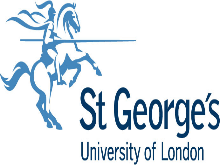 Ionising radiationAll projects involving the use of ionising radiation must be registered with the St. George’s University of London Safety Health and Environment Office before the project commences. This confirm that the work will be undertaken within the conditions of the lonising Radiations Regulations 2017, and St. George’s University of London’s Registration & Authorisation under the Environmental Permitting Regulations 2016 and helps to ensure staff safety.For projects involving the use of large quantities of radionuclides or likely to generate special waste (such as long half-life solid waste), the Radiation Protection Advisor (RPA), Radioactive Waste Advisor (RWA) or the SHE Office should be contacted in advance for advice.Advice on the completion of this form can be obtained from Colin Sandiford (SHE Advisor) on extension 0637.Completed forms should be sent to the Safety, Health and Environment Office, Room 01.233, Corridor 10, Basement Floor, Jenner Wing Institute InformationRegistration of Project1.Details of Ionising Radiation to be usedRisk Assessment of Project Has a risk assessment for the project been completed (form available here https://portal.sgul.ac.uk/she/word_docs/2sgul-radiation-risk-assessment-form-shep-37.doc)Give form identification numberDate of Risk AssessmentCompleted Risk Assessment forms should accompany this form. Radionuclides to be UsedGeneration and Disposal of Radioactive WastePlease enter the anticipated disposals in MBq / month for each of the following categories. (enter ‘nil’ where appropriate.)Registration of Radiation Project WorkerAll individuals who will be working on the project should be listed below1. Details of Worker and radionuclide to be used2. Declaration by Worker:I have read and undertake to work in accordance with the departmental LOCAL RULES and the   of  general rules governing the use of Ionising Radiations and Radioactive Substances3. Declaration by Project Supervisor:I confirm that the person named above has received:A):	Sufficient and appropriate training and supervision in the safe handling of unsealed radionuclides OrB):	Sufficient and appropriate training in the use of sealed sources or equipment containing sealed sources.Or C:)	Sufficient and appropriate training in the use of electrically generated ionising radiation (X-rays)4. Declaration by Safety Health and Environment Office:I confirm that the SHE Office has agreed to the work to be carried out by the above Principal Investigator. Competence of individuals to undertake the above procedureThe above individual must sign to they confirm that they understand the procedures involved and agree to work in accordance with the specific requirements of the Departmental Local Rules.In the event of any changes to the location or isotopes used, the RPA or the SHE office  should be informed.  Any substantial changes in the amount of radioactivity being used (>50% increase above the registered figure) should also be reported. Amendments may be made by completing the relevant sections of a new registration form, or by e-mailing the changes to the St. George’s University of London Radiation Protection Adviser or the SHE office.Project TitleInstitute / Research CentreLocation where work will be undertakenProject SupervisorPhone noe-mail of Project SupervisorUnsealed source Specify RadionuclideSealed SourceSpecify RadionuclideElectrically generated ionising radiation (X-rays)Give details of equipment being used.Description of Project RadionuclideApprox. activity used per month (MBq)Maximum activity per experiment (MBq)3H and / or -14COther Nuclides1. Solid VLLW waste for refuse2. Aqueous waste3. Solid (LLW) waste for decay storage4. Organic Scintillant5. Other (please specify)Name of WorkerInstitute / Research Centre and LocationTelephone numberE-mail address of workerName of WorkerSignatureDateName of Principal InvestigatorSignatureDateName of SHE representativeSignatureDateProcedureSignatureDateKnowledge of local rulesDispensing of radionuclides Storage of radionuclides Contamination monitoringUse of appropriate shieldingKnowledge of correct personal protective equipmentCompletion of isotope stock recordsDisposal of aqueous liquid wasteDisposal of Low Level Solid andVery Low Level waste(VLLW)Completion of waste disposal records